附件6（本表由系辦處理）吳鳳科技大學安全科技與管理系    學年度專題製作成果彙編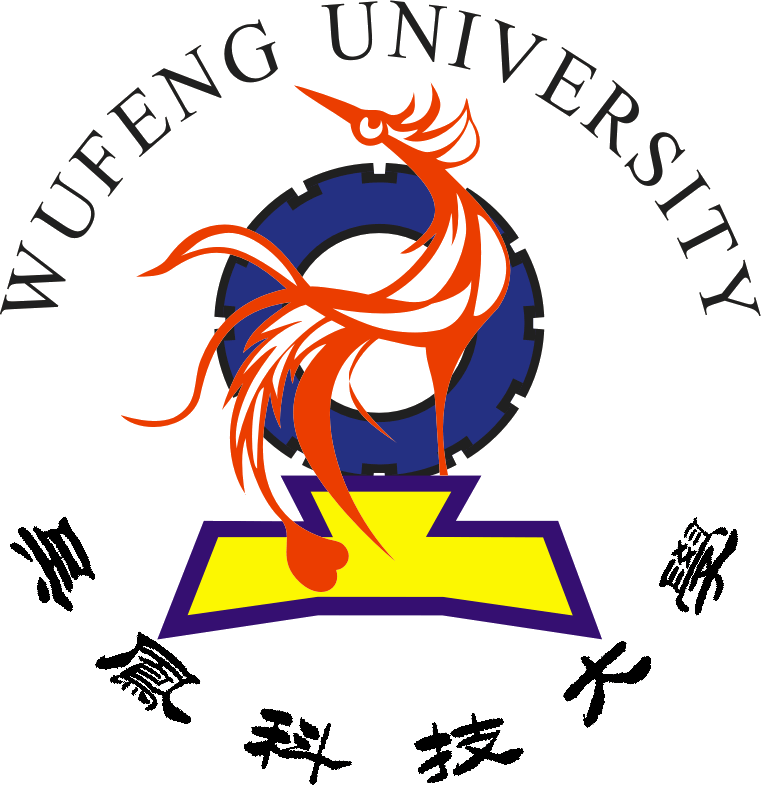 安全科技與管理系中華民國○○○年○○月○○日